Uni-Interne Ausschreibung für den Verkauf eines Kompressors Atlas Copco GA 45VSD mit Luftentfeuchter Atlas Copco FDJ0 TUV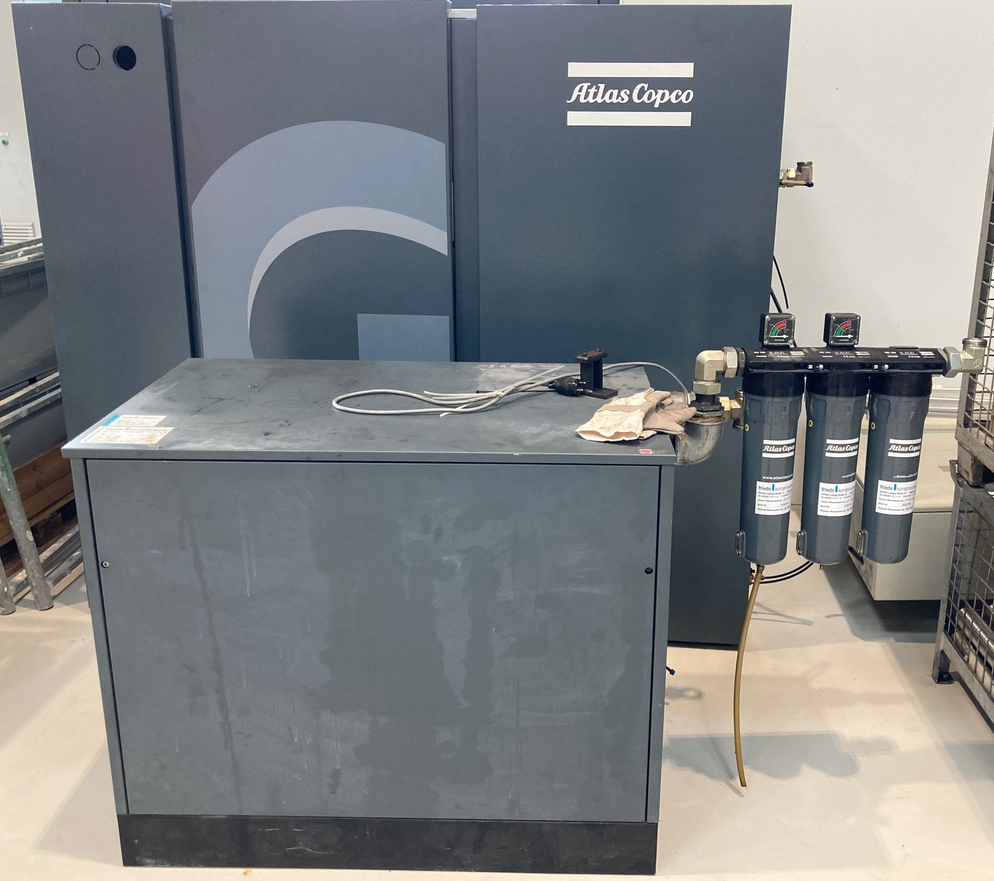 TitelKompressor Atlas Copco GA 45VSD + Luftentfeuchter Atlas Copco FDJ0 TUVAnbieterLeibniz Universität Hannover, Institut für Technische VerbrennungAnfangsgebotVBTechnische DatenKompressor:                                   Trockner:Baujahr 2007                                 Baujahr 1997
13bar; 145,1 l/s; 45kW                   Tmax.55°; Pmax13bar  
Gewicht ca. 1110kg                       Gewicht ca. 190 kgCa. 4500 BetriebsstundenBesichtigungs- und AbholortGebäude 8141, An der Universität 1, 30823 GarbsenAnsprechpartner:  Arne Beushausen

Institut für Technische Verbrennung
Leibniz Universität Hannover
An der Universität 1, Geb. 8141
30823 Garbsen

Tel. +49 511 762 4543
Mobil. +49 160 91382006
mail:beushausen@itv.uni-hannover.de
www.itv.uni-hannover.deAusschließlich Abholung